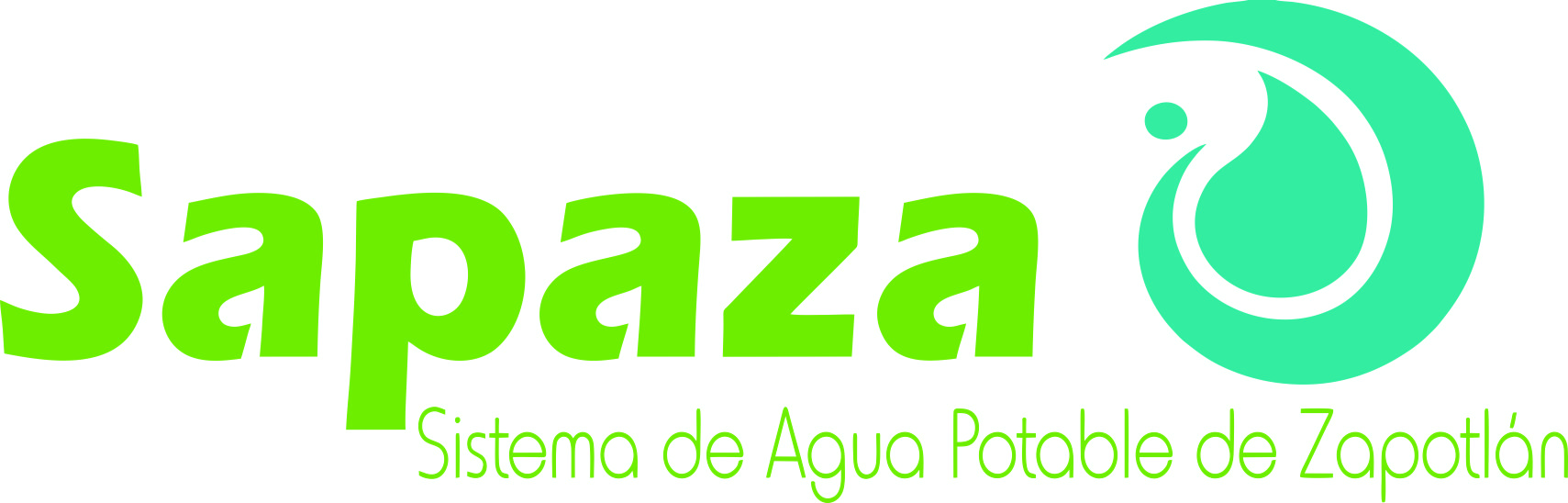 CONVOCATORIALICITACIÓN PÚBLICA LOCAL 07/2019 “Adquisición de vehículos para el Sistema de Agua Potable de Zapotlán” De conformidad con lo previsto en los Artículos 134 de la Constitución Política de los Estados Unidos Mexicanos y lo previsto en los Artículos 1, numeral 2 y 4, Articulo 23, Articulo 47 numeral 1, Artículo 55 numeral 1, inciso III, Artículo 56, Articulo 59 numeral 1, incisos I, II, III, IV, V, VI, VII, VIII, IX, X, XII, XIII, XIV, XVC de la Ley de Compras Gubernamentales, Enajenación y Contratación de Servicios del Estado de Jalisco y sus Municipios. Convoca a los proveedores interesados a participar en la Licitación Pública Local 07/2019 de conformidad con lo siguiente:El área responsable de esta licitación sera: el DEPARTAMENTO DE COMPRAS, teléfonos (341) 4122983 y 4124330 con un horario de 8:30 am a 15:00 horas del Sistema de Agua potable de Zapotlán. La presente Convocatoria y las Bases de la Licitación se encuentran disponibles en la página de internet: www.sapaza.gob.mx. Los ofertantes deberán cumplir con los requisitos establecidos en la Ley de Compras Gubernamentales, Enajenación y Contratación de Servicios del estado de Jalisco y sus Municipios.Las especificaciones técnicas de los bienes a licitar se encuentran disponibles en las bases.Ciudad Guzmán,  Mpio. de Zapotlán el Grande, Jalisco a 21 de Noviembre de 2019. 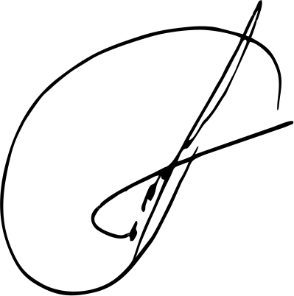 LIC. ARTURO LUIS JUAN MORALESSUBDIRECTOR ADMINISTRATIVO SAPAZAEVENTOS DE LA LICITACIONEVENTOS DE LA LICITACIONEVENTOS DE LA LICITACIONEVENTOFECHA 2019HORARIOFECHA DE PUBLICACIÓN DE BASESJueves 21 de NoviembreJueves 21 de NoviembreFECHA Y HORA LIMITE DE ENTREGA O ENVIO DE CUESTIONARIO DE ACLARACIONESJueves 28 de NoviembreHasta las 12:00 hrs.FECHA Y HORA DE LA JUNTA DE ACLARACIONESViernes 29 de Noviembre12:00 hrs.FECHA Y HORA LIMITE PARA ENTREGA DE PROPUESTASMiércoles 4 de DiciembreDe 9:00 am hasta las 11:00 hrs.APERTURA DE PROPUESTASMiércoles 4 de Diciembre12:00 hrs.RESOLUCIÓN Y EMISIÓN DE FALLOViernes 6 de Diciembre12:00 hrs.MATERIALUNIDADCANTIDADPICK UP DOBLE CABINA BASE UNIDAD1PICK UP CABINA SENCILLAUNIDAD1PICK UP COMPACTA CABINA SENCILLAUNIDAD6